В последнее время обсуждается юное поколение и его отличие от старших поколений. Все чаще говорят о том, что на смену традиционной культуре (где младшие учатся у старших) идут новые типы культур: где знания получают от сверстников и где взрослые учатся у детей. А имеет ли это отношение к дошкольнику, который явно так многого еще не знает?У дошкольников есть качества, которые взрослым приходится восстанавливать ценой огромных усилий:– это готовность играть– готовность экспериментировать и пробовать что-то новое;– живость воображения;– любопытство.Как же нам относиться к этому богатству?Честно говоря, тут у нас слова расходятся с делом: игре, воображению, словотворчеству, экспериментированию принято умиляться, но не пускать их на «образовательный порог». Как иначе объяснить ряды одинаковых поделок или отрепетированные праздники, в придумывании которых дети не принимали участие?Как услышать голос ребенка?В современном образовании все чаще звучит новый принцип: «голос ребенка» (или «принцип участия ребенка»). Идея состоит не просто в том, что у детей должна быть возможность высказываться, а в том, что она принципиально важна для взросления и обучения.Если мы зададим себе вопрос, как дошкольник может выразить свое отношение к миру и его понимание, мы обнаружим, что дети делают это постоянно!Они часто:– задают вопросы,– отвечают на вопросы на понимание, – рисуют решение задачи,– воплощают свой замысел,– пытаются планировать,– рисуют карты и чертежи, – делают фото-и видеосъемку, – сочиняют истории,– и, конечно, играют Зачем же слышать голос ребенка?Будем исходить из того, что время всегда находится для того, что считается необходимым. А услышать голос ребенка действительно необходимо, и вот веские причины.1. Это дает ребенку возможность понять и почувствовать, что его уважают. 2. Так можно сделать обучение осмысленным! 3.Поняв, как ребенок видит мир, мы можем построить индивидуальное образование: оттолкнувшись от его вопроса, от его ответа, схемы, плана.И именно поэтому дети должны быть окружены своими работами – свидетельствами своей состоятельности. Фотографии, записи текстов, хроники событий, в том числе видео нужны ребенку, чтобы он видел свою продуктивность и свой рост. Тогда он быстрее обнаруживает свое действие, осознает его. Это важно, чтобы уметь ставить цели. Именно для этого нужны ”говорящие стены”, где вывешиваются в том числе и детские работы: маленькому человеку важно видеть свою продуктивность немедленно! Тогда произведения сразу начинают работать – призывать и самого автора, и других детей. Так что же такое «говорящая стена»?Основная идея технологии «Говорящая стена» – трансформация среды пребывания детей в обучающую среду.Говорящая стена – инструмент, который позволяет необычным образом изменить развивающую предметно-пространственную среду ДОУ, своеобразный живой экран.Основные цели и задачи говорящей стены:Цель: Создание условий для полноценного развития дошкольников по всем образовательным областям ФГОС в соответствии с конкретными особенностями и требованиями образовательной программы детского сада.Задачи:-  Создать атмосферу эмоционального комфорта.-  Создать условия для творческого самовыражения.- Создать условия для проявления познавательной активности детей.Составляющие «Говорящей стены»:         -магнитные полоски;         - ковровое полотно;         - прищепки;         - кармашки;          -игры и игровые фишки;          - ТСО;          - различные тематические картинки.Образовательные возможности «Говорящей стены».Интерактивность.Информационная доступность.Возможность интеграции образовательных областей.Облегченная трансформация учебного материала.Переход образовательного пространства из горизонтали в вертикаль.Возможность использования ИКТ, как составляющей части «Говорящей стены».Способ организации самостоятельной деятельности детей.Способ сенсорного развития детей.Использование в режимных моментах в течении всего дня.Более эффективное усвоение вариативных программ.Подготовка к обучению грамоте.Успешное усвоение нового материала и закрепление пройденногоКак же использовать стены в развивающих целях?«Говорящую стену» можно использовать как элемент любой НОД. 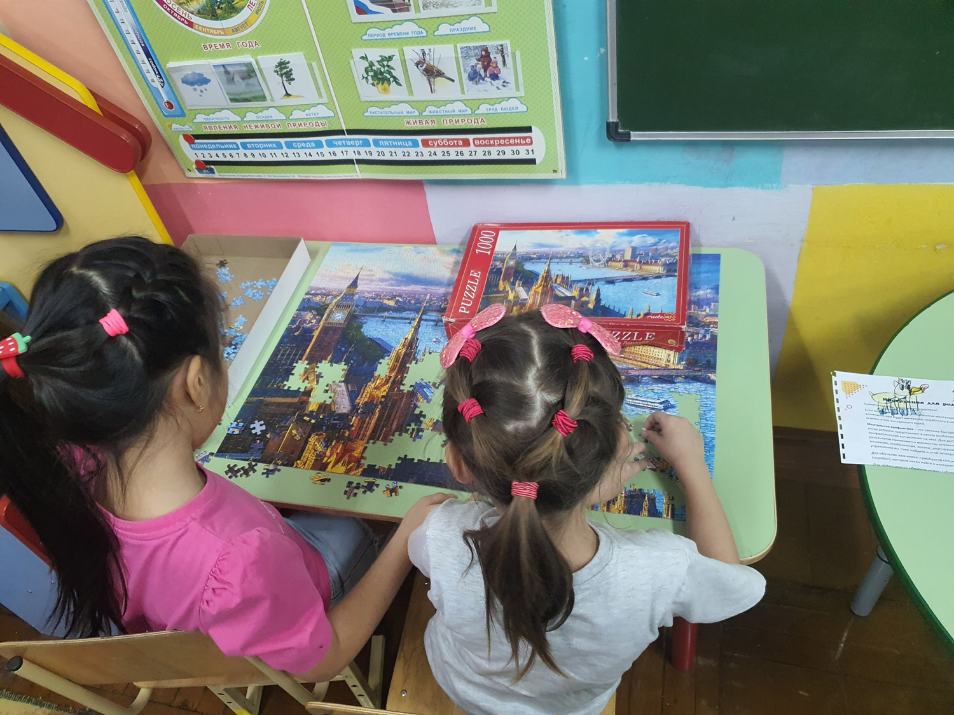 Говорящая стена помогает педагогу ненавязчиво закрепить и расширить полученный детьми опыт, сделать образовательную деятельность яркой и динамичной.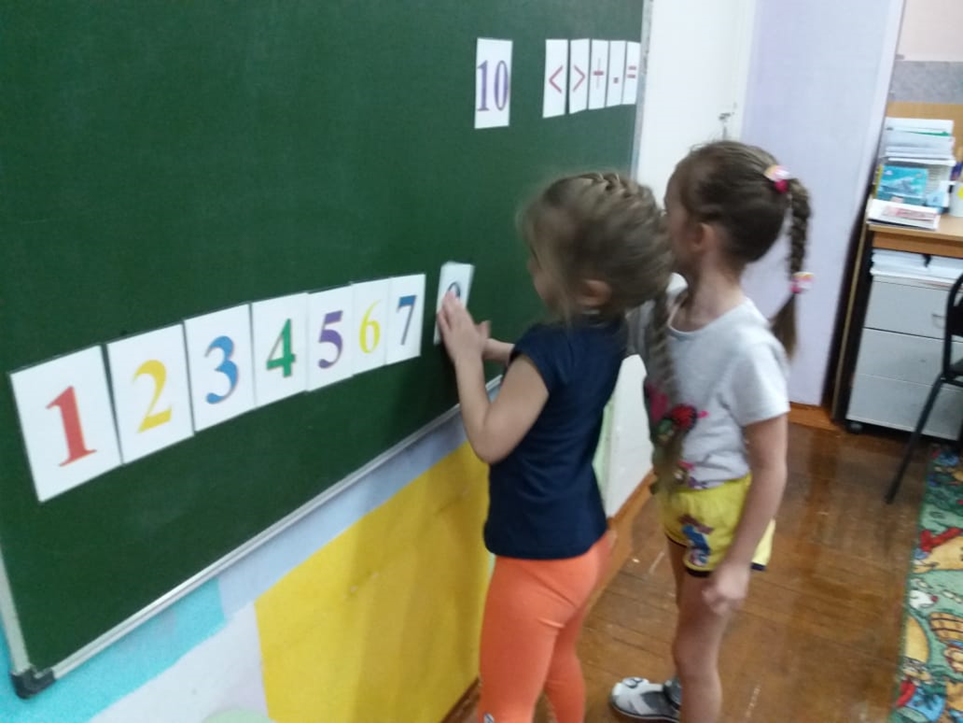 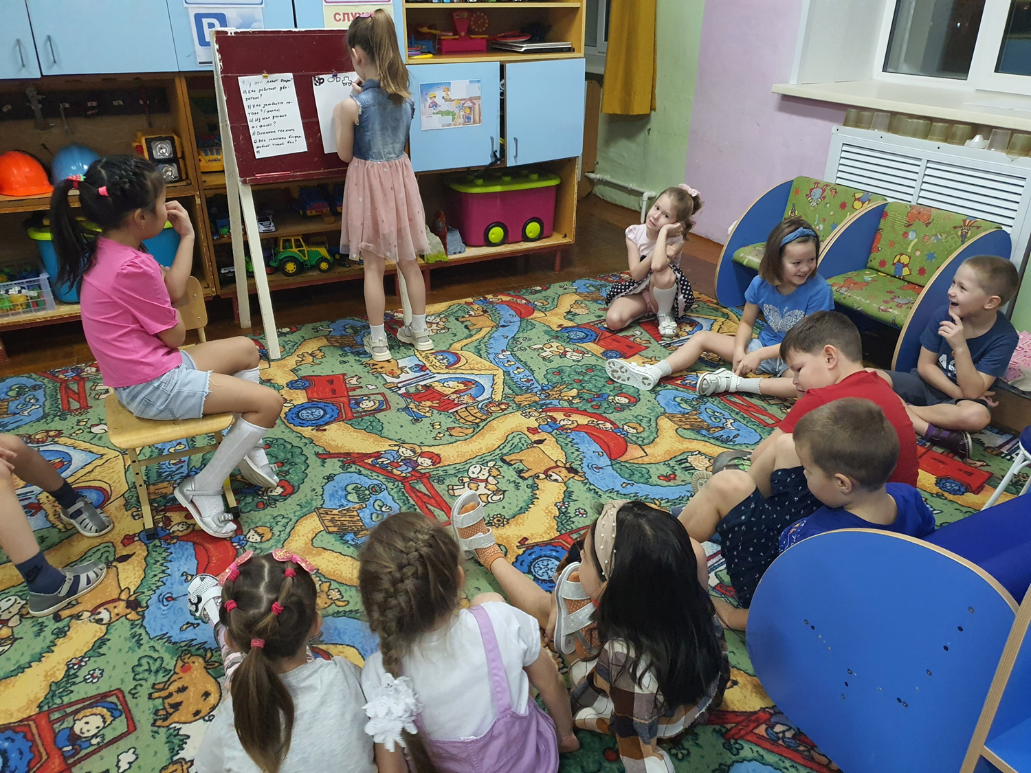  «Говорящая стена» помогает освоить режимные моменты, особенно в младших группах.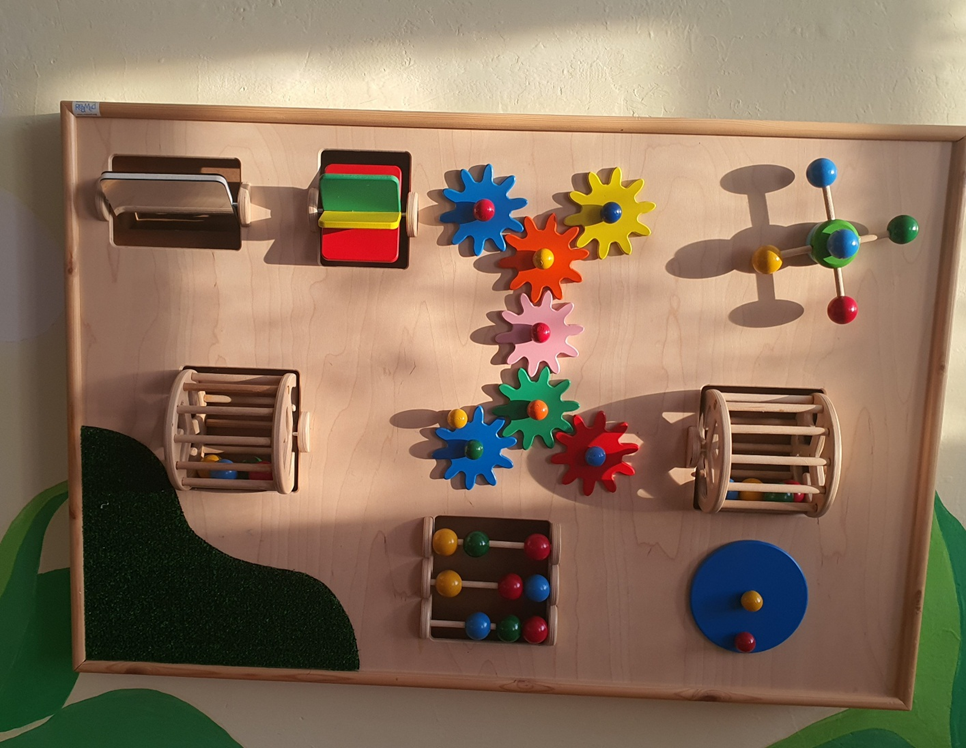  «Говорящие стены» используются в предметно- пространственной среде детского сада.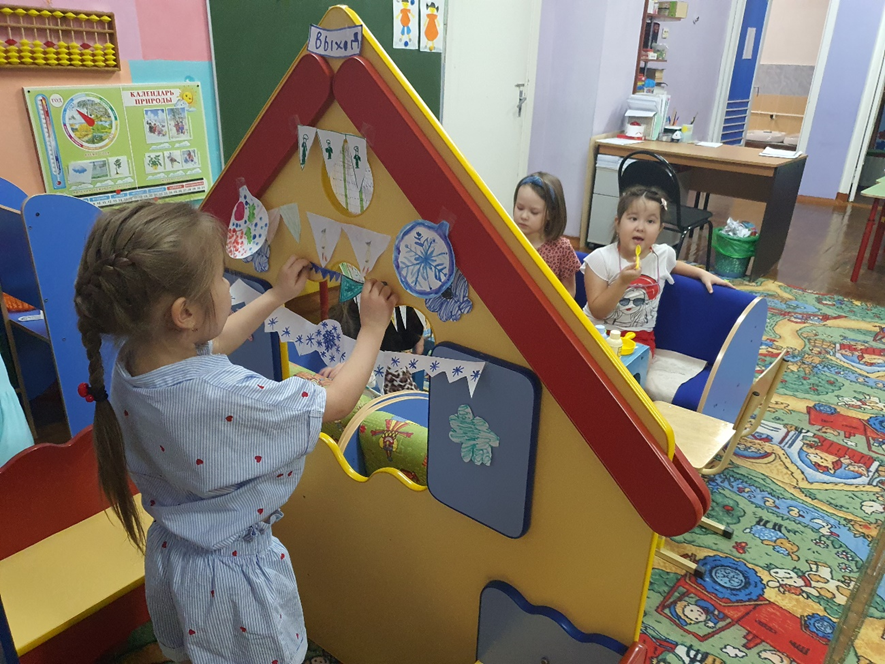 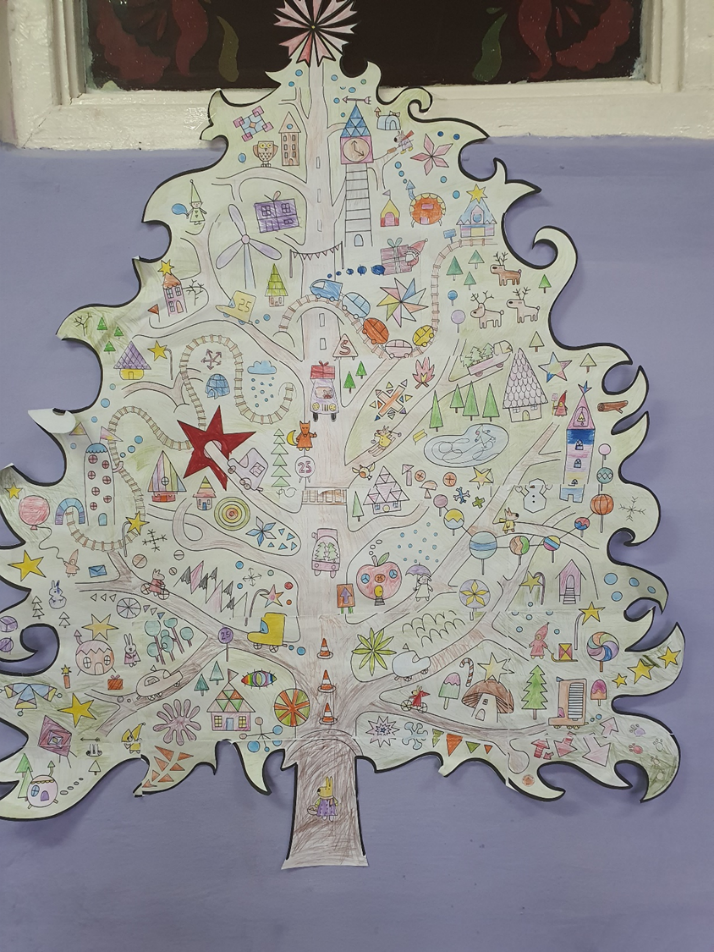 Таким образом, «Говорящая стена» выполняет функцию путеводителя по образовательным маршрутам, которые ребенок выбирает самостоятельно. Дает ребенку возможность высказывать свое отношение к чему-либо, комментировать свои действия, контролировать свое поведение, следовать установленным правилам, налаживать контакты со сверстниками.